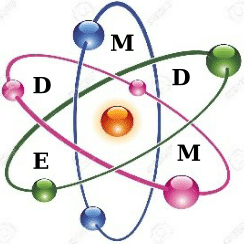 Remplacez ceci par le titre de votre contribution (Latin Modern Roman, 14, gras, centré)      Premier Auteur a*, Deuxième Auteur b, et Troisième Auteur b,c(Latin Modern Roman, 12, normal, centré)Université de Monastir, Faculté des Sciences de Monastir, Nom de Structure de Recherche, Code de structure de recherche, Av. de l’Environnement 5000 Monastir, Tunisie;Remplacez ceci par la deuxième adresse ;Remplacez ceci par la troisième adresse.(Latin Modern Roman, 10, italique, centré)*  Replacez ceci avec le mél du «premier auteur »(Latin Modern Roman, 10, normal, centré)Abstract : (Latin Modern Roman, 12, gras)Remplacer tout ce texte par l’abstract de votre contribution. L’abstract peut inclure une figure, mais ne doit pas dépasser une page (A4). Une fois terminé, merci de convertir le fichier en pdf. «Veuillez écrire le titre et l’abstract en français ou en anglais. Dans tous les cas, nous demandons que les posters soient en anglais.»(Latin Modern Roman, 12, interligne simple, normal).Mots-clés : mot-clé1, mot-clé2, mot-clé3, mot-clé4, mot-clé5. (5 maximum)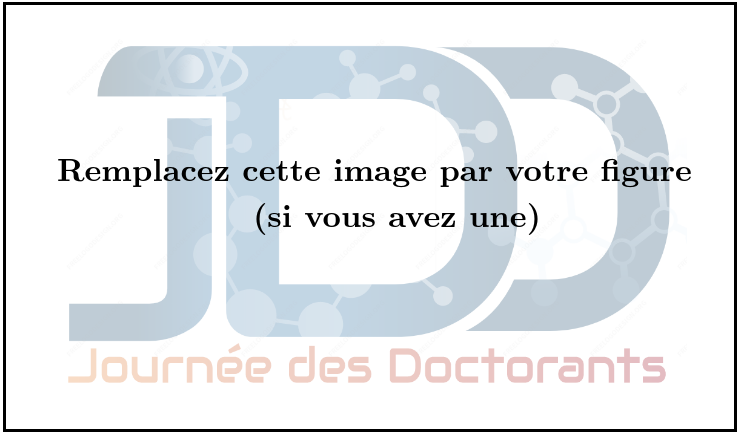 Figure 1 : Merci de faire le fichier image aussi petit que possible, tout en gardant une résolution raisonnable pour l'écran (max 0,1 Mo). (Latin Modern Roman, 10, interligne simple).[1]  Remplacez ceci avec la référence (si vous avez), JDD, 1, 03-07 (2019). (Latin Modern Roman, 10, interligne simple, normal) : 3 références au maximum.